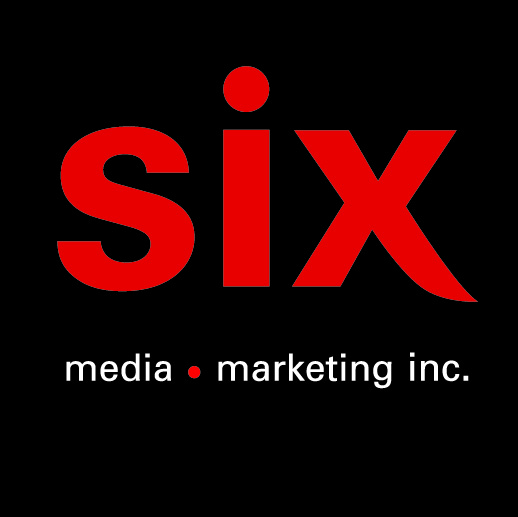 MONONC’ SERGEL’an 8000 - La musique du futur enfin disponible dès le 30 novembre!

Information : Simon Fauteux / Patricia ClavelLANCEMENTS
29/11 – Montréal – Café Campus (5@7 gratuit)
30/11 – Québec – L’Anti Bar et spectacles (5@7 gratuit)
01/12 – Chicoutimi – La Nuit des Temps (5@7 gratuit)Montréal, novembre 2021 - Quelle va être la musique qui va pogner le plus en l’an 8000? Celle de l’oncle chantant, bien sûr! Jojo Savard l’a prédit, ça ne peut donc pas ne pas se passer de même.Vous êtes triste de ne pas vivre assez longtemps pour voir des soucoupes volantes traverser la galaxie les fenêtres baissées en faisant jouer du Mononc’ dans l’tapis? Eh! Ben, vous pourrez vous consoler en écoutant l'album L’an 8000 dès le 30 novembre sur les principales plateformes d’écoute en ligne et de téléchargement.Vous préférez une copie physique? Vous pouvez :Commander sur la boutique en ligne officielle de Mononc’ Serge (mononc.com/boutique);Vous pointer chez l’un des disquaires indépendants les plus cool du Québec (liste sur mononc.com);Assister à un des lancements ou à un show régulier de Mononc’.
LA MESSE DE NOËL DE MONONC’ SERGE
28/12 - Québec - l’Impérial
29/12 - Sherbrooke - Théâtre Granada
30/12 - Montréal - Café CampusSource : Mononc’ SergeInformation : Simon Fauteux / Patricia ClavelSpectacles : https://mononc.com/concerts